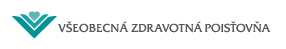 SÚŤAŽNÉ  PODKLADYVyšetrenie protilátok anti-SARS-CoV-2 IgGZadávanie podlimitnej zákazky                                                                                                                                             ........................................................                                              .....................................................Ing. Richard Strapko	                                                      	Ing. Ľubomír Kováčikpredseda predstavenstva                                                   	člen predstavenstva                                                 Všeobecná zdravotná poisťovňa, a.s.                                           Všeobecná zdravotná poisťovňa, a.s.                                                                               ..................................................								Svetlana Bacigálzodpovedný za špecifikáciupredmetu zákazkySúlad súťažných podkladov so zákonom č. 343/2015 Z. z. o verejnom obstarávaní a o zmene a doplnení niektorých zákonov v znení neskorších predpisov potvrdzuje						  ................................................Mgr. Kristína Latáková osoba zodpovedná zaverejné obstarávanie	  BRATISLAVAFebruár 2022A.1 Pokyny pre uchádzačovČasť I - Všeobecné informácieIdentifikácia verejného obstarávateľaNázov organizácie:	Všeobecná zdravotná poisťovňa, a. s.Sídlo organizácie:	Panónska cesta 2, Bratislava – mestská časť Petržalka 851 04 IČO:	35937874DIČ:	2022027040Kontaktná osoba:	Mgr. Kristína LatákováE – mail:	                             	kristina.latakova@vszp.skPredmet zákazkyPredmetom zákazky je vyšetrenie protilátok anti-SARS-CoV-2 triedy IgG (S1, S2 protilátky) zamerané na potvrdenie prítomnosti neutralizačných protilátok voči vírusu spôsobujúcemu COVID-19. Výsledok poskytne všeobecnému lekárovi čiastočnú odpoveď na otázku, či vyšetrovaný človek prekonal ochorenie na nový koronavírus (aj bezpríznakovo) alebo aká je ich hladina po očkovaní, prípadne, či je v danej dobe vhodná ďalšia očkovacia dávka. Bližšia špecifikácia sa nachádza v časti IV –  Opis predmetu zákazky a v Prílohe č. 2 Rámcová dohoda o poskytovaní preventívnych služieb.Komplexnosť dodávkyPredmet zákazky nie je rozdelený na časti, keďže to nie je hospodárne a ani efektívne a z vecného, časového a funkčného hľadiska je výhodnejšie zákazku realizovať ako jeden funkčný celok. Variantné riešenieVerejný obstarávateľ neumožňuje predložiť variantné riešenie.Ak bude súčasťou ponuky variantné riešenie, variantné riešenie nebude zaradené do vyhodnotenia a bude sa naň hľadieť akoby nebolo predložené.Zdroj finančných prostriedkovPredmet zákazky bude financovaný z vlastných zdrojov.Požiadavky na štruktúru a obsah ceny v ponukePonúknutá cena za predmet zákazky musí byť stanovená podľa § 3 zákona č. 18/96 Z. z. o cenách v znení neskorších predpisov a vyhlášky MF SR č. 87/1996 Z. z. v znení neskorších predpisov a musí byť uvedená v EUR.Do ceny, ktorá bude zmluvnou cenou, musia byť započítané všetky výdavky uchádzača súvisiace s realizáciou predmetu zákazky podľa požiadaviek uvedených v týchto súťažných podkladoch a v Zmluve a jej prílohách.V cene musia byť zahrnuté všetky náklady spojené s realizáciou predmetu zákazky, vrátane súvisiacich služieb a poplatkov s výnimkou tých, ktoré sú uvedené v Zmluve. Záujemca je pred predložením svojej ponuky povinný vziať do úvahy všetko, čo je nevyhnutné na úplné a riadne plnenie Zmluvy, pričom do svojich cien zahrnie všetky náklady spojené s plnením predmetu zákazky.Ceny v ponukovom formulári budú zaokrúhlené na 2 desatinné miesta v zmysle matematických pravidiel.Všetci uchádzači (bez ohľadu na krajinu sídla) uvedú v ponuke ceny bez DPH.Uchádzačovi nevznikne nárok na úhradu dodatočných nákladov, ktoré si nezapočítal do ponuky za predmet zákazky.Miesto, termín a spôsob realizácie predmetu zákazkyMiesto realizácie je uvedené v priloženom návrhu Zmluvy.Termíny poskytovania tovaru/služby ako aj dĺžka trvania kontraktu sa nachádzajú v priloženom návrhu Zmluvy.Obhliadka miesta realizácie predmetu zákazkyObhliadka miesta realizácie nie je potrebná.Skupina dodávateľovPonuku môžu predkladať všetky hospodárske subjekty (fyzické, právnické osoby alebo skupina fyzických alebo právnických osôb vystupujúcich voči verejnému obstarávateľovi spoločne).Používaním pojmu „uchádzač“ v týchto súťažných podkladov sa myslí/zahŕňa aj pojem skupina dodávateľov.Ak ponuku predloží skupina dodávateľov v zmysle § 37 zákona o verejnom obstarávaní, takýto uchádzač je povinný predložiť doklad podpísaný všetkými členmi skupiny o nominovaní vedúceho člena oprávneného konať v mene ostatných členov skupiny v súvislosti s touto zákazkou.V prípade, že táto skupina dodávateľov bude úspešným uchádzačom, verejný obstarávateľ bude pred uzavretím zmluvy od tohto úspešného uchádzača požadovať za účelom zabezpečenia riadneho plnenia zmluvy, aby členovia tejto skupiny dodávateľov vytvorili medzi sebou právny vzťah, napr. podľa § 829 a nasl. zákona č. 40/1964 Zb. Občiansky zákonník v platnom znení – zmluva o združení, resp. obdobný právny vzťah podľa relevantných ustanovení súkromného práva.Z dokumentácie preukazujúcej vznik združenia (resp. inej zákonnej formy spolupráce fyzických alebo právnických osôb) musí byť jasné a zrejmé, ktorý člen skupiny dodávateľov je oprávnený za skupinu dodávateľov konať, ako sú stanovené vzájomné práva a povinnosti, kto a akou časťou sa bude na plnení podieľať a skutočnosť, že všetci členovia združenia ručia za záväzky združenia spoločne a nerozdielne. Originál alebo úradne overenú kópiu tejto zmluvy, resp. dokumentácie preukazujúcej vytvorenie právnych vzťahov medzi členmi skupiny dodávateľov, musí úspešný uchádzač poskytnúť verejnému obstarávateľovi najneskôr k momentu uzatvárania zmluvy.Komunikácia medzi verejným obstarávateľom a uchádzačmi alebo záujemcamiVerejný obstarávateľ bude pri komunikácii s uchádzačmi resp. Záujemcami postupovať v zmysle § 20 zákona o verejnom obstarávaní prostredníctvom komunikačného rozhrania systému JOSEPHINE, tento spôsob komunikácie sa týka akejkoľvek komunikácie a podaní medzi verejným obstarávateľom a záujemcami/uchádzačmi počas celého procesu verejného obstarávania.Pravidlá pre doručovanie – zásielka sa považuje za doručenú záujemcovi/uchádzačovi, ak jej adresát bude mať objektívnu možnosť oboznámiť sa s jej obsahom, t.j. ako náhle sa dostane zásielka do sféry jeho dispozície. Za okamih doručenia sa v systéme JOSEPHINE považuje okamih jej odoslania v systéme JOSEPHINE, a to v súlade s funkcionalitou systému.			Ak je odosielateľom zásielky verejný obstarávateľ, tak záujemcovi/ uchádzačovi bude na ním určený kontaktný e-mail (zadaný pri registrácii do systému JOSEPHINE) bezodkladne odoslaná   informácia,   že   k   predmetnej   zákazke existuje nová   zásielka/správa. Záujemca/uchádzač sa prihlási do systému a v komunikačnom rozhraní zákazky bude mať zobrazený obsah komunikácie – zásielky, správy. Záujemca/uchádzač si môže v komunikačnom  rozhraní  zobraziť  celú  históriu  o  svojej  komunikácií  s verejným obstarávateľom.Ak  je  odosielateľom  informácie	záujemca/  uchádzač, tak  po prihlásení  do systému a predmetnej zákazky môže prostredníctvom komunikačného rozhrania odosielať správy a potrebné prílohy verejnému obstarávateľovi. Takáto zásielka sa považuje za doručenú verejnému	obstarávateľovi  okamihom  jej  odoslania  v systému JOSEPHINE v súlade s funkcionalitou systému.Všetky informácie o zákazke sú verejne prístupné na Prehľade zákazky. Ak chce záujemca dostávať e-mailové	notifikácie o	prípadných aktualizáciách k danej  zákazke, tak musí vykonať jeden z týchto úkonov: stiahnuť si dokumenty z prehľadu zákazky ako prihlásený subjekt, komunikovať komunikačným modulom, zakliknúť tlačidlo "ZAUJÍMA MA TO" alebo predložiť ponuku. Preto odporúčame všetkým záujemcom, ktorí sa zatiaľ aktívne nezapojili do verejného obstarávania, aby zaklikli tlačidlo "ZAUJÍMA MA TO".Verejný obstarávateľ dôrazne odporúča záujemcom, aby si pozorne prečítali zverejnený manuál JOSEPHINE – skrátený návod Účastník, v ktorom sa dozvedia všetky podstatné informácie pre prácu so systémom JOSEPHINE. Manuál sa nachádza na základnej stránke https://josephine.proebiz.com/sk/ vpravo hore.Verejný obstarávateľ umožňuje neobmedzený a priamy prístup elektronickými prostriedkami k všetkým poskytnutým dokumentom / informáciám počas lehoty na predkladanie ponúk. Verejný obstarávateľ bude všetky dokumenty uverejňovať ako elektronické dokumenty v systéme JOSEPHINE.Vysvetľovanie a doplnenie súťažných podkladovAdresa  stránky,  kde  je  možný  prístup  k  dokumentácií  VO  sa  nachádza  v oznámení o vyhlásení verejného obstarávania. Rovnako v profile verejného obstarávateľa zriadenom Úradom pre verejné obstarávanie pri danej zákazke je vo forme linku uvedená informácia o systéme JOSEPHINE,  kde budú všetky informácie k dispozícii.V prípade nejasností alebo potreby objasnenia akýchkoľvek poskytnutých informácií v lehote  na  predkladanie  ponúk  môže  ktorýkoľvek  subjekt  požiadať  o  vysvetlenie prostredníctvom  komunikačného  rozhrania  systému  JOSEPHINE  podľa  tu  uvedených pravidiel komunikácie.Podania  a  dokumenty  súvisiace  s  uplatnením  revíznych  postupov  sú  medzi  verejným obstarávateľom a  záujemcami/uchádzačmi  doručované  prostredníctvom komunikačného rozhrania systému JOSEPHINE.Hospodársky subjekt môže požiadať verejného obstarávateľa o vysvetlenie. Svoju otázku doručí hospodársky subjekt verejnému obstarávateľovi dostatočne včas tak, aby verejný obstarávateľ mohol poskytnúť vysvetlenie v súlade s § 48 zákona o verejnom obstarávaní. Za včas doručenú požiadavku o vysvetlenie súťažných podkladov sa považuje požiadavka doručená verejnému obstarávateľovi v termíne najneskôr 3 pracovné dni pred najneskorším zákonným zverejnením odpovede na doručenú otázku. Po tejto lehote záujemcovi nezaniká právo požiadať o vysvetlenie súťažných podkladov, ale verejný obstarávateľ mu negarantuje doručenie vysvetlenia v lehote určenej zákonom.Verejný obstarávateľ požaduje, aby všetky prípadné  vysvetlenia v súťaži záujemcovia zapracovali do svojich ponúk.Všeobecné informácie k webovej aplikácií JOSEPHINEJOSEPHINE je na účely tohto verejného obstarávania softvér pre elektronizáciu zadávania verejných zákaziek. JOSEPHINE je webová aplikácia na doméne https://josephine.proebiz.comNa   bezproblémové   používanie   systému   JOSEPHINE   je   nutné používať jeden z podporovaných internetových prehliadačov:	Microsoft Internet Explorer verzia 11.0 a vyššia,Mozilla Firefox verzia 13.0 a vyššia aleboGoogle ChromeMicrosoft Edge.Lehota na predkladanie ponúkPonuky  musia  byť  doručené  elektronicky  do  systému  https://josephine.proebiz.com v lehote na predkladanie ponúk uvedenej v oznámení o vyhlásení verejného obstarávania.Ponuka uchádzača predložená po uplynutí lehoty na predkladanie ponúk sa elektronicky neotvorí a bude podľa zákona vylúčená. Prípadné listinné ponuky doručené na adresu verejného obstarávateľa budú podľa zákona vylúčené (§ 49 ods. 4). Takéto ponuky sa uchádzačom nevracajú, sú súčasťou dokumentácie.Lehota viazanosti ponukyUchádzač je viazaný svojou ponukou od uplynutia lehoty na predkladanie ponúk až do uplynutia  lehoty  viazanosti  ponúk  stanovenej  verejným  obstarávateľom  v oznámení o vyhlásení verejného obstarávania.Lehota viazanosti ponúk je uvedená v oznámení o vyhlásení verejného obstarávania.Jazyk ponukyPonuky, návrhy a ďalšie doklady a dokumenty vo verejnom obstarávaní sa predkladajú v štátnom jazyku Slovenskej republiky (slovenský jazyk) alebo (vzhľadom na príbuznosť jazykov) v českom jazyku.Ak je doklad alebo dokument vyhotovený v inom jazyku, musí byť predložený v pôvodnom jazyku a súčasne musí byť preložený do štátneho t. j. slovenského jazyka, okrem dokladov predložených v českom jazyku. Ak sa zistí rozdiel v ich obsahu, rozhodujúci je úradný preklad v štátnom, t. j. slovenskom jazyku.Náklady na ponukuVšetky výdavky spojené s prípravou a predložením ponuky znáša uchádzač bez akéhokoľvek finančného alebo iného nároku voči verejnému obstarávateľovi, a to aj v prípade, že verejný obstarávateľ neprijme ani jednu z predložených ponúk alebo zruší postup zadávania zákazky.ZábezpekaZábezpeka ponuky sa nevyžaduje.Vyhotovenie ponuky18.1. Ponuka, pre účely zadávania tejto zákazky, je prejav slobodnej vôle uchádzača, že chce za úhradu poskytnúť verejnému obstarávateľovi určené plnenie pri dodržaní podmienok stanovených verejným obstarávateľom bez určovania svojich osobitných podmienok.18.2. Uchádzač predkladá ponuku v elektronickej podobe v lehote na predkladanie ponúk podľa požiadaviek uvedených v týchto súťažných podkladoch.18.3. Ponuka musí byť vyhotovená elektronicky v zmysle § 49 ods. 1 písm. a) zákona o verejnom obstarávaní a vložená do systému JOSEPHINE umiestnenom na webovej adrese https://josephine.proebiz.com/sk/18.4. Ponuka je do systému JOSEPHINE vložená vo chvíli dokončenia spracovania obálky (priebeh spracovávania systém znázorňuje percentami vedľa príslušného tlačidla). Vloženie ponuky systém potvrdí hláškou „Uložené“ a samotná ponuka sa zobrazí v záložke Ponuky a žiadosti. Predloženú ponuku vidí uchádzač zobrazenú v záložke Ponuky a žiadosti s dátumom vloženia. Po úspešnom odoslaní ponuky do systému JOSEPHINE je uchádzačovi odoslaný notifikačný informatívny e-mail s informáciou o podanej ponuke.18.5. Doklady a dokumenty tvoriace obsah ponuky, požadované v týchto súťažných podkladoch, musia byť k termínu predloženia ponuky platné a aktuálne.18.6.  V prípade, že uchádzač využije možnosť predkladania konkrétnych dokladov na preukázanie splnenia podmienok účasti, je povinný originálne doklady alebo ich úradne overené kópie (vrátane úradných prekladov) naskenovať a vložiť ich do systému ako súčasť ponuky. Verejný  obstarávateľ  môže  požiadať  uchádzača  o  doručenie  všetkých  dokladov predložených v ponuke aj v elektronickej forme prostredníctvom zaručenej konverzie alebo v inej primeranej forme s cieľom overiť originalitu dokladov.18.7.	V prípade, že sú doklady, ktorými uchádzač preukazuje splnenie podmienok účasti, vydávané orgánom verejnej správy (alebo inou povinnou inštitúciou) priamo v digitálnej podobe, musí uchádzač vložiť do systému tento digitálny doklad (vrátane jeho úradného prekladu, ak je to podľa predchádzajúcich ustanovení potrebné).18.8.	Ustanovenia zákona o verejnom obstarávaní týkajúce sa preukazovania splnenia podmienok účasti - osobného postavenia prostredníctvom zoznamu hospodárskych subjektov - týmto nie sú dotknuté.Spôsob predloženia ponuky19.1. Uchádzač môže predložiť iba jednu ponuku. Uchádzač nemôže byť v tom istom postupe zadávania zákazky členom skupiny dodávateľov, ktorá predkladá ponuku. Verejný obstarávateľ vylúči uchádzača, ktorý je súčasne členom skupiny dodávateľov.19.2.  Uchádzač predkladá ponuku v elektronickej podobe do systému JOSEPHINE, umiestnenom na webovej adrese: https://josephine.proebiz.com/sk/ a to v lehote na predkladanie ponúk podľa požiadaviek uvedených v týchto súťažných podkladoch. Ponuka musí byť predložená v čitateľnej a reprodukovateľnej podobe.19.3.	V prípade, že uchádzač predloží listinnú ponuku, verejný obstarávateľ bude postupovať v zmysle zákona o verejnom obstarávaní.19.4.  Uchádzač má možnosť registrovať sa do systému JOSEPHINE pomocou hesla aj pomocou občianskeho preukazu s elektronickým čipom a bezpečnostným osobnostným kódom (eID).19.5.	Predkladanie ponúk je umožnené iba autentifikovaným uchádzačom. Autentifikáciu je možné previesť týmito spôsobmi:v systéme JOSEPHINE registráciou a prihlásením pomocou občianskeho preukazu s elektronickým čipom a bezpečnostným osobnostným kódom (eID). V systéme je autentifikovaná spoločnosť, ktorú pomocou eID registruje štatutár danej spoločnosti. Autentifikáciu vykonáva poskytovateľ systému JOSEPHINE,a to v pracovných dňoch v čase 8.00 –16.00hod. O dokončení autentifikácie je uchádzač informovaný e-mailom.nahraním kvalifikovaného elektronického podpisu (napríklad podpisu eID) štatutára danej spoločnosti na kartu užívateľa po registrácii a prihlásení do systému JOSEPHINE. Autentifikáciu vykoná poskytovateľ systému JOSEPHINE, a to v pracovných dňoch v čase 8.00 –16.00 hod. O dokončení autentifikácie je uchádzač informovaný e-mailom.vložením dokumentu, preukazujúceho osobu štatutára na kartu užívateľa po registrácii, ktorý je podpísaný elektronickým podpisom štatutára aj splnomocnenou osobou, alebo prešla zaručenou konverziou. Autentifikáciu vykoná poskytovateľ systému JOSEPHINE, a to v pracovných dňoch v čase 8.00 –16.00 hodvložením plnej moci na kartu užívateľa po registrácii, ktorá je podpísaná elektronickým podpisom štatutára aj splnomocnenou osobou, alebo prešla zaručenou konverziou. Autentifikáciu vykoná poskytovateľ systému JOSEPHINE, a to v pracovné dni v čase8.00 –16.00 hod.počkaním na autentifikačný kód, ktorý bude poslaný na adresu sídla firmy do rúk štatutára uchádzača v listovej podobe formou doporučenej pošty. Lehota na tento úkon sú obvykle 4pracovné dni(v rámci EU) a je potrebné s touto lehotou počítať pri vkladaní ponuky. O odoslaní listovej zásielky je uchádzač informovaný e-mailom19.6.	Autentifikovaný uchádzač si po prihlásení do systému JOSEPHINE v prehľade zákaziek vyberie predmetnú zákazku a vloží svoju ponuku do určeného formulára na príjem ponúk, ktorý nájde v záložke „Ponuky a žiadosti“.19.7.	Elektronická ponuka sa vloží vyplnením ponukového formulára a vložením požadovaných dokladov a dokumentov v systéme JOSEPHINE umiestnenom na webovej adrese https://josephine.proebiz.com/sk/19.8.	V predloženej ponuke prostredníctvom systému JOSEPHINE musia byť pripojené požadované naskenované doklady (doporučený formát je „PDF“) a vyplnenie elektronického formulára s ponúknutou cenou za predmet zákazky.19.9.	Ak ponuka obsahuje dôverné informácie, uchádzač ich v ponuke viditeľne označí.19.10. Uchádzačom navrhovaná cena za požadovaný predmet zákazky bude vyjadrená v EUR (Eurách) s presnosťou na 2 desatinné miesta a vložená do systému JOSEPHINE v tejto štruktúre: cena bez DPH, (pri vkladaní do systému JOSEPHINE označená ako „Celková cena (kritérium hodnotenia)“).Obsah ponuky20.1.  Ponuka predložená uchádzačom musí obsahovať doklady, dokumenty a vyhlásenia podľa týchto súťažných podkladov vo forme uvedenej v týchto súťažných podkladoch a v oznámení o vyhlásení verejného obstarávania doplnené tak, ako je to stanovené v týchto bodoch súťažných podkladoch.20.2.	Ponuka sa predkladá tak, aby obsahovala nasledovné dokumenty a doklady:20.2.1. Identifikačné údaje o uchádzačovi, resp. členoch skupiny dodávateľov, ak to je relevantné;t.j. obchodný názov a sídlo každého člena skupiny dodávateľov alebo miesto podnikania, meno, priezvisko a funkcia štatutárneho orgánu, IČO, DIČ, IČ DPH, IBAN, meno a priezvisko kontaktnej osoby, telefónny kontakt a e-mailová adresa;20.2.2. Podpísanú zmluvu (vrátane príloh) – zmluva bude podpísaná štatutárnym orgánom uchádzača alebo osobou oprávnenou konať za uchádzača, resp. za skupinu dodávateľov, ktorá bude v súlade s prílohou č. 2 týchto súťažných podkladov;návrh zmluvy je záväzný a uchádzač nie je oprávnený svojvoľne meniť ustanovenia zmluvy alebo jej príloh;-	uchádzač vyplní v zmluve požadované informácie (identifikačné údaje a ponúknutú cenu);zmluva  môže byť podpísaná kvalifikovaným elektronickým podpisom osôb konajúcich v mene uchádzača alebo môže byť podpísaná listinne a v ponuke bude predložená naskenovaná (napr. formát pdf) listinne podpísaná zmluva.20.2.3. Ak uchádzač nevypracoval ponuku sám, uvedie v ponuke osobu, ktorej služby alebo podklady pri jej vypracovaní využil, a to v rozsahu meno a priezvisko, obchodné meno alebo názov, adresa pobytu, sídlo alebo miesto podnikania a identifikačné číslo, ak bolo pridelené (informácie podľa § 49 ods. 5 ZVO);20.2.4. Návrh na plnenie kritéria, ktorý bude v súlade s prílohou č. 1 týchto súťažných podkladov.20.2.5	Uchádzač predloží príslušné oprávnenia, certifikáty alebo osvedčenia na vykonávanie činností v požadovanom rozsahu ktoré sú uvedené v Prílohe č.1 Rámcovej dohody o poskytovaní preventívnych služieb, alebo predloží formou čestného vyhlásenia, že spĺňa tieto požadované kritéria.“20.2.6 Uchádzač predloží čestné vyhlásenie o tom, že spĺňa požadované kritéria uvedené v Prílohe č. 2 Rámcovej dohody o poskytovaní preventívnych služieb.20.2.7 Doklady a dokumenty, ktorými uchádzač preukáže splnenie podmienok účasti uvedených v časti,alebo bude v ponuke predložený jednotný európsky dokument podľa § 39 zákonaverejnom obstarávaní;dokumenty preukazujúce splnenie podmienky účasti podľa § 32;Doplnenie, zmena a odvolanie ponuky21.1. Uchádzač môže predloženú ponuku doplniť, zmeniť alebo odvolať do uplynutia lehoty na predkladanie ponúk. Doplnenie alebo zmenu ponuky je možné vykonať prostredníctvom funkcionality webovej aplikácie JOSEPHINE v primeranej lehote pred uplynutím lehoty na predkladanie ponúk. Uchádzač pri zmene a odvolaní ponuky postupuje obdobne ako pri vložení prvotnej ponuky (kliknutím na tlačidlo „Stiahnuť ponuku“ a predložením novej ponuky).Otváranie ponúk22.1 Verejný obstarávateľ umožní účasť na otváraní ponúk všetkým uchádzačom, ktorí predložili ponuku v lehote na predkladanie ponúk.  22.2.	Otváranie ponúk sa uskutoční v čase uvedenom v oznámení o vyhlásení verejného obstarávania. Ponuky sa budú otvárať v sídle verejného obstarávateľa.22.3.	Miestom „on-line“ sprístupnenia ponúk je webová adresa https://josephine.proebiz.com/ a totožná záložka ako pri predkladaní ponúk.22.4.   On-line sprístupnenia ponúk sa môže zúčastniť iba uchádzač, ktorého ponuka bola predložená v lehote na predkladanie ponúk. Pri on-line sprístupnení ponúk systém zverejní / poskytne uchádzačom iba informácie v rozsahu uvedenom v § 52 ods. 2 zákona o verejnom obstarávaní. Všetky prístupy do tohto „on-line“ prostredia zo strany uchádzačov (t.j. kto sleduje online otváranie ponúk) bude systém JOSEPHINE logovať (zaznamenávať) a budú súčasťou protokolov v danom obstarávaní.Vyhodnotenie ponúk23.1. Komisia bude pri vyhodnotení ponúk postupovať v súlade so zákonom o verejnom obstarávaní.23.2. V zmysle § 66 ods. 7 druhej vety zákona o verejnom obstarávaní, vyhodnotenie splnenia podmienok účasti a vyhodnotenie ponúk z hľadiska splnenia požiadaviek na predmet zákazky sa uskutoční po vyhodnotení ponúk na základe kritérií na vyhodnotenie ponúk.23.3. Komisia vyhodnocuje ponuky podľa podmienok určených v oznámení o vyhlásení verejného obstarávania a v týchto súťažných podkladoch. Vyhodnocovanie ponúk komisiou je neverejné. Komisia vyhodnotí ponuky z hľadiska splnenia požiadaviek verejného obstarávateľa na predmet zákazky a v prípade pochybností overí správnosť informácií a dôkazov, ktoré poskytli uchádzači.23.4. Komunikácia medzi uchádzačom/uchádzačmi a verejným obstarávateľom počas vyhodnotenia ponúk a vyhodnotenia splnenia podmienok účasti bude prebiehať podľa bodu 10 týchto súťažných podkladov.Kritériá na vyhodnotenie ponúk      24.1. Kritériom na vyhodnotenie ponúk je najnižšia celková cena za predmet zákazky uvedená v EUR a aritmeticky zaokrúhlená na 2 desatinné miesta.Spôsob vyhodnotenia  25.1. Spôsob uplatnenia kritéria:Poradie ponúk bude určené vzostupne od najnižšej po najvyššiu ponúkanú cenu. Na prvom mieste sa umiestni ponuka uchádzača s najnižšou ponúkanou celkovou cenou za predmet zákazky.Informácia o výsledku vyhodnotenia ponúk a uzavretie zmluvy26.1 V súlade s § 55 ods. 1, § 40 a § 53 zákona o verejnom obstarávaní komisia vyhodnotí splnenie podmienok účasti a požiadaviek na predmet zákazky u uchádzača, ktorý sa predbežne umiestnil na 1. mieste po vyhodnotení ponúk na základe zvoleného kritéria.26.2. Úspešným uchádzačom sa stane ten uchádzač, ktorého komisia určí za úspešného uchádzača.26.3. Úspešný uchádzač je povinný poskytnúť verejnému obstarávateľovi riadnu súčinnosť potrebnú na uzavretie zmluvy tak, aby mohla byť podľa § 56 zákona o verejnom obstarávaní uzavretá, ak bol na jej uzatvorenie písomne vyzvaný.26.4. Verejný obstarávateľ pristúpi k uzavretiu zmluvy v súlade s § 56 zákona o verejnom obstarávaní po uplynutí zákonom stanovených lehôt. Verejný obstarávateľ vyzve uchádzača na poskytnutie súčinnosti k podpisu zmluvy.Podmienky poskytnutia súčinnosti k podpisu zmluvy27.1. Za poskytnutie riadnej súčinnosti potrebnej na uzavretie zmluvy sa považuje: 27.1.1. Zabezpečenie právoplatného zápisu do registra partnerov verejného sektorav zmysle zákona č. 315/2016 Z. z.. Tento zápis sa vzťahuje na všetky osoby podľa § 11 zákona o verejnom obstarávaní v nadväznosti na zák. č. 315/2016 Z. z., a to aj vo vzťahu k subdodávateľom, na ktorých sa podľa citovaného zákona táto povinnosť vzťahuje.   27.2. Vyzvaný uchádzač v zákonnej lehote doručí verejnému obstarávateľovi podpísané zmluvy v príslušnom počte vrátane všetkých príloh a vyššie uvedené doklady. Návrh zmluvy, ktorý je súčasťou súťažných podkladov, je záväzný a nie je možné ho nijako meniť. To neplatí pre úpravy chýb v písaní (pravopisné chyby, preklepy, medzery v texte a pod.), ktoré nemenia význam konkrétnych ustanovení. 27.3. Uzavretá zmluva nesmie byť v rozpore so súťažnými podkladmi a s ponukou predloženou úspešným uchádzačom.Využitie subdodávateľov pri plnení zmluvy28.1.   Verejný obstarávateľ vyžaduje v ponuke uviesť zoznam subdodávateľov, ktorí sú uchádzačovi známi v čase predkladania ponuky. Súčasne v rámci poskytnutia súčinnosti predloží úspešný uchádzač zoznam všetkých subdodávateľov, ktorí sa budú podieľať na plnení zmluvy podľa požiadaviek uvedených v zmluve.28.2. Verejný obstarávateľ nevyžaduje od subdodávateľov, aby preukazovali splnenie podmienky účasti osobného postavenia podľa § 32 zákona o verejnom obstarávaní. To neplatí pre subdodávateľov, ktorých kapacity alebo zdroje boli využívané k preukázaniu splnenia podmienok účasti. Tieto osoby musia spĺňať v plnom rozsahu požiadavky podľa § 32 zákona o verejnom obstarávaní.Dôvernosť procesu verejného obstarávania29.1. Členovia komisie na vyhodnotenie ponúk a zodpovedné osoby verejného obstarávateľa nesmú počas prebiehajúcej súťaže poskytovať alebo zverejňovať informácie o obsahu ponúk ani uchádzačom, ani žiadnym iným tretím osobám, to neplatí pre osoby zabezpečujúce proces verejného obstarávania.29.2. Verejný obstarávateľ neposkytne informácie týkajúce sa zadávania zákazky, uzavierania zmluvy, ak by ich poskytnutie bolo v rozpore so zákonom, s verejným záujmom alebo by mohlo poškodiť oprávnené záujmy iných osôb, alebo by bránilo čestnej hospodárskej súťaži.29.3.   Verejný obstarávateľ je povinný zachovávať mlčanlivosť o obchodnom tajomstve a o informáciách označených ako dôverné, ktoré mu uchádzač poskytol; na tento účel uchádzač označí, ktoré skutočnosti sú obchodným tajomstvom. Za dôverné informácie je na účely tohto zákona možné označiť výhradne technické riešenia a predlohy, návody, výkresy, projektové dokumentácie, modely, spôsob výpočtu jednotkových cien a ak sa neuvádzajú jednotkové ceny ale len cena, tak aj spôsob výpočtu ceny a vzory. Ustanoveniami prvej a druhej vety nie sú dotknuté ustanovenia tohto zákona, ukladajúce povinnosť verejného obstarávateľa oznamovať či zasielať úradu dokumenty a iné oznámenia, ako ani ustanovenia ukladajúce verejnému obstarávateľovi a úradu zverejňovať dokumenty a iné oznámenia podľa zákona o verejnom obstarávaní a tiež povinnosti zverejňovania zmlúv podľa osobitného predpisu.Súhlas so spracovaním osobných údajov30.1. V súvislosti so zadávaním tejto zákazky bude verejný obstarávateľ spracúvať osobné údaje fyzických osôb uvedených v ponuke každého uchádzača, ktorý predložil ponuku v lehote na predkladanie ponúk. Uchádzač pre tento účel interne zabezpečí súhlas dotknutých osôb.30.2. Osobné údaje budú spracúvané v súlade s platnou legislatívou za účelom vyhodnotenia predloženej ponuky v súlade so zákonom o verejnom obstarávaní.30.3. Práva osoby, ktorej osobné údaje sa spracúvajú, sú upravené v zákone č. 18/2018 Z.z. o ochrane osobných údajov a o zmene a doplnení niektorých zákonov v znení neskorších predpisov.30.4. Verejný obstarávateľ ma za to, že predložením ponuky uchádzač zodpovedá za zabezpečenie súhlasov všetkých dotknutých osôb so spracovaním osobných údajov uvedených v predloženej ponuke podľa zákona č. 18/2018 Z. z. o ochrane osobných údajov a o zmene a doplnení niektorých zákonov v znení neskorších predpisov. Uvedené platí aj pre prípad, keď ponuku predkladá skupina dodávateľov.Generálna klauzula31.1.  Verejný  obstarávateľ  bude  pri  uskutočňovaní  tohto  postupu  zadávania zákazky postupovať v súlade so zákonom č. 343/2015 Z.z. o verejnom obstarávaní a o zmene a doplnení niektorých zákonov, prípadne inými všeobecne záväznými právnymi predpismi. Všetky ostatné informácie, úkony a lehoty sa nachádzajú v zákone o verejnom obstarávaní.Zrušenie postupu verejného obstarávania32.1. Verejný obstarávateľ môže zrušiť použitý postup zadávania zákazky na základe dôvodov uvedených v zákone o verejnom obstarávaní.Časť II – Kritérium na vyhodnotenie ponúkPonuka sa bude vyhodnocovať na základe najnižšej ceny.Definícia kritériaCelková cena za predmet zákazky Pravidlá uplatnenia kritériaCelková cena za predmet zákazkyKritérium:      Ponuky uchádzačov sa budú vyhodnocovať na základe jediného kritéria - najnižšej ceny.Určenie poradia a úspešnej ponukyUrčenie poradia ponúk sa určí porovnaním celkových cien za dodanie predmetu zákazky všetkých ponúk – CH hp x. Úspešný bude ten uchádzač, ktorý bude mať najnižšiu cenu – Celkovú cenu za dodanie predmetu zákazky – CH hp podľa nasledovného vzorca:Funkcia MIN (CH hp1 až CH hp x)Vysvetlivky vzorca:Funkcia MIN -funkcia zostavenia poradia od min po max.CH hp1, resp. CH hp x– celkové hodnotenie hodnotenej ponuky 1  až x.Vypracovanie návrhu na plnenie kritériaObstarávateľská organizácia odporúča uchádzačom, aby svoj návrh na plnenie kritéria uviedli do tabuľky: Návrh na plnenie kritéria, ktorý tvorí prílohu č. 1 týchto súťažných podkladov. Elektronická aukciaElektronická aukcia sa neuplatní. Časť III – Podmienky účastiPodmienky účastiOsobné postavenieOsobné postavenie uchádzačov podľa § 32 zákona o verejnom obstarávaní: Verejného obstarávania sa môže zúčastniť len ten, kto spĺňa podmienky účasti týkajúce sa osobného postavenia uvedeného v § 32 ods. 1 zákona o verejnom obstarávaní:a) uchádzač predloží doklad o oprávnení dodávať tovar, uskutočňovať stavebné práce alebo poskytovať službu k danému predmetu zákazky. b) čestné vyhlásenie, že uchádzač nemá uložený zákaz účasti vo verejnom obstarávaní potvrdený konečným rozhodnutím. Hospodársky subjekt môže predbežne nahradiť doklady na preukázanie splnenia podmienok účasti jednotným európskym dokumentom podľa § 39 ods. 1 zákona. Preukazovanie podmienok účasti je voči obstarávateľskej organizácii účinné aj spôsobom podľa § 152 ods. 4 zákona.Uchádzač zapísaný v zozname hospodárskych subjektov podľa zákona nie je povinný v procese verejného obstarávania predkladať doklady podľa § 32 ods. 2 zákona.Obstarávateľská organizácia uzná rovnocenný zápis, ako je zápis do zoznamu hospodárskych subjektov podľa zákona, alebo potvrdenie o zápise vydané príslušným orgánom iného členského štátu, ktorým uchádzač preukazuje splnenie podmienok účasti vo verejnom obstarávaní. Obstarávateľská organizácia príjme aj iný rovnocenný doklad predložený uchádzačom.Zápis v zozname hospodárskych subjektov je zápisom do zoznamu hospodárskych subjektov v rozsahu zapísaných skutočností.V prípade, že sa verejného obstarávania zúčastní skupina dodávateľov, požaduje sa preukázanie splnenia podmienok účasti týkajúcich sa osobného postavenia za každého člena skupiny osobitne. Splnenie podmienky účasti podľa § 32 ods. 1 písm. e) zákona preukazuje člen skupiny len vo vzťahu k tej časti predmetu zákazky, ktorú má zabezpečiť.Technická alebo odborná spôsobilosťNepožaduje saEkonomické a finančné postavenieNepožaduje saČasť IV –  Opis predmetu zákazkyVyšetrenie protilátok anti-SARS-CoV-2 triedy IgG (S1, S2 protilátky) zamerané na potvrdenie prítomnosti neutralizačných protilátok voči vírusu spôsobujúcemu COVID-19. Výsledok poskytne všeobecnému lekárovi čiastočnú odpoveď na otázku, či vyšetrovaný človek prekonal ochorenie na nový koronavírus (aj bezpríznakovo) alebo aká je ich hladina po očkovaní, prípadne, či je v danej dobe vhodná ďalšia očkovacia dávka.Rozsah služby:Definícia laboratórneho diagnostického výkonuKvantitatívne vyšetrenie koncentrácie protilátok anti-SARS-CoV-2 triedy IgG proti spike proteínu vírusu SARS-CoV-2Vyžadovaná technológiaautomatizovaný imunochemický analyzátor, použité metódy CLIA, ELISA a pod., vyšetrenie zo séra pacienta (nie POCT)Parametre diagnostikyCertifikovaná diagnostická súprava CE-IVD stanovujúca vírus neutralizačné protilátkyDiagnostická špecificita metódy: > 98 %Forma výsledku – kvantitatívna, v jednotkách U/ml, IU/ml, AU/ml alebo BAU/ml (vrátane písomného hodnotenia nálezu pre ordinujúceho lekára slúžiaceho pre korektnú interpretácii výsledku).Spôsob dostupnosti služby: Cez on-line platformu, kde sa určená osoba legitimuje zadaním unikátneho kóduV každom kraji najmenej 1 pracovisko, kde je možné realizovať odber krvi do 3 dní od prihlásenia saVýsledky najneskôr do 7 dní od odberu krvi formou notifikácie SMS a zaslania mailom v zaheslovanej prílohePeriodicita služby: maximálne dva krát za kalendárny rokUchádzač v zmysle Prílohy č. 1 Rámcovej dohody musí spĺňať nasledovné kritéria:Podmienkou realizácie tohto zmluvného vzťahu je bezvýhradné splnenie nasledovných kritérií na strane poskytovateľa už v čase podpisu tejto rámcovej dohody:Laboratóriá poskytovateľa akreditované autorizovanou právnickou osobou (platný certifikát o akreditácii);materiálno-technickéautomatizovaný imunochemický analyzátor so značkou CE alebo platným kódom ŠÚKLu v dispozičnom práve poskytovateľa s vykonanou preventívnou údržbou autorizovanou osobou pred menej ako 12 mesiacmi;certifikovaná diagnostická súprava CE-IVD stanovujúca vírus neutralizačné protilátky určená pre používaný analyzátor;kvantitatívnediagnostická špecificita súpravy > 98 %;zavedený systém internej kontroly kvality a v rámci dostupnosti účasť v systéme externého hodnotenia kvality metódy;personálneodborný zástupca laboratória s vykonanou odbornou špecializačnou skúškou s odbornosťou 024; 034; 040; 225; 262; 269; 313; 324 alebo 346;formálno-administratívnevýsledkový list obsahujúci okrem koncentrácie meraných protilátok aj grafickú/verbálnu informáciu o tom, či sú namerané hodnoty v referenčnom rozsahu hodnôt alebo nad či pod ním ako aj písomné hodnotenie nálezu pre ordinujúceho lekára slúžiace pre korektnú interpretáciu výsledku.Uchádzač v zmysle Prílohy č. 2 Rámcovej dohody musí spĺňať nasledovné kritéria:Objednávateľ požaduje, aby poskytovateľ mal zriadenú online platformu, t.j. samostatnú webovú stránku alebo na svojej webovej stránke mal uvedený kontaktný formulár, ktorý slúži na registráciu určených osôb.Určená osoba môže do online platformy uviesť svoj e-mail a do správy vpísať unikátny kód, preferovaný čas požadovanej služby.Online platforma, kde je uvedený kontaktný formulár, ktorý spravuje poskytovateľ, musí byť určenej osobe k dispozícii 24 hodín denne na objednanie a musí mať stabilné pripojenie.Poskytovateľ musí vyvinúť maximálne úsilie, aby bola online platforma jednoduchá a prehľadná.Poskytovateľ musí zabezpečiť overovanie poistenosti a nároku na ZS určenej na stránke VšZP.Uchádzač predloží v ponuke príslušné oprávnenia, certifikáty alebo osvedčenia na vykonávanie činností v požadovanom rozsahu ktoré sú uvedené v Prílohe č.1 Rámcovej dohody o poskytovaní preventívnych služieb, alebo predloží formou čestného vyhlásenia, že spĺňa tieto požadované kritéria.Taktiež uchádzač predloží v ponuke čestné vyhlásenie o tom, že spĺňa požadované kritéria uvedené v Prílohe č. 2 Rámcovej dohody o poskytovaní preventívnych služieb (Objednávateľ požaduje, aby poskytovateľ mal zriadenú online platformu, t.j. samostatnú webovú stránku alebo na svojej webovej stránke mal uvedený kontaktný formulár, ktorý slúži na registráciu určených osôb.)Podrobný opis predmetu zákazky je uvedený v RÁMCOVEJ DOHODE o poskytovaní preventívnych služieb ktorá tvorí prílohu č. 2  týchto súťažných podkladov.Príloha č. 1Návrh na plnenie kritériaPlatiteľ DPH:        ÁNO                  NIE  Poznámky: *Ak uchádzač nie je platcom DPH vyplní iba stĺpec - Celková cena v € s DPH.  Na skutočnosť, že nie je platcom DPH vo svojej ponuke upozorní. Vyššie uvedenú ponuku sme vypracovali v súvislosti s verejným obstarávaním vyhláseným verejným obstarávateľom: Všeobecná zdravotná poisťovňa, a.s. , so sídlom: Panónska cesta 2, 851 04 Bratislava – mestská časť Petržalka vo veci obstarania Vyšetrenie protilátok anti-SARS-CoV-2 IgG	 vrozsahu, ktorý je určený v súťažných podkladoch.Táto ponuka je záväzná do uplynutia lehoty viazanosti ponúk uvedenej v súťažných podkladoch verejného obstarávania. Miesto a dátum..........................................................podpis oprávnenej osobyObchodné meno uchádzača:Adresa uchádzača:Meno oprávnenej osoby podpisovať za firmu:Meno kontaktnej osoby a jej funkcia:Číslo TEL. a FAXu kontaktnej osoby:E-mail kontaktnej osoby:123456P.č.Popis položkyMJPredpokladané Množstvo/2 rokyJedn. cena bez DPH    (v eurách)Cena bez DPH                  (v eurách)1.Vyšetrenie protilátokOdber krvi a dodanie výsledku na osobu8000CENA CELKOM BEZ DPHCENA CELKOM BEZ DPHCENA CELKOM BEZ DPHCENA CELKOM BEZ DPH0,00DPH ....20%DPH ....20%DPH ....20%DPH ....20%CENA CELKOM VRÁTANE DPHCENA CELKOM VRÁTANE DPHCENA CELKOM VRÁTANE DPHCENA CELKOM VRÁTANE DPH